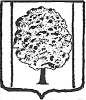 СОВЕТ ПАРКОВСКОГО СЕЛЬСКОГО ПОСЕЛЕНИЯТИХОРЕЦКОГО РАЙОНАТретий созыв  РЕШЕНИЕ от  23.01.2015		                                                                                   № 35посёлок ПарковыйОб утверждении Положения о порядке управления и распоряжения объектами муниципальной собственности Парковского сельского поселения Тихорецкого районаВ соответствии с Гражданским кодексом Российской Федерации, Федеральными законами от 21 октября 2001 года № 178-ФЗ «О приватизации государственного и муниципального имущества, от 14 ноября 2002 №161-ФЗ «О государственных и муниципальных унитарных предприятиях», от 8 мая 2010 года № 83-ФЗ «О внесении изменений в отдельные законодательные акты Российской Федерации в связи с совершенствованием правового положения государственных (муниципальных) учреждений», от 6 октября 2003 года №131-ФЗ «Об общих принципах организации местного самоуправления в Российской Федерации», руководствуясь приказом  Федеральной антимонопольной службы от 10 февраля 2010 года    № 67 «О порядке проведения конкурсов или аукционов на право заключения договоров аренды, договоров безвозмездного пользования, договоров доверительного управления имуществом, иных договоров предусматривающих переход прав владения и (или) пользования в отношении или муниципального имущества и перечне видов имущества, в отношении которого заключение указанных договоров может осуществляться путем проведения торгов в форме конкурса», Уставом Парковского сельского поселения Тихорецкого района, Совет Парковского сельского поселения Тихорецкого района решил:1.	Утвердить   Положение   о   порядке   управления    и   распоряжения объектами    муниципальной    собственности    Парковского сельского поселения Тихорецкого района (прилагается).2. Признать утратившим силу решения Совета Парковского сельского поселения Тихорецкого района от 28 августа 2008 года №168 «О Положении порядке управления и распоряжения объектами муниципальной собственности муниципального образования Парковского сельского поселения»; от 30 апреля 2009 года №252; от 14 августа 2009 года № 269; от 08 декабря 2009 года                   № 31; от 22 января 2010 года №35 «О внесении изменений в решение Совета Парковского сельского поселения Тихорецкого района от 28 августа 2008 года № 168 «О Положении о порядке управления и распоряжения объектами муниципальной собственности Парковского сельского поселения Тихорецкого района».2.	Контроль за выполнением настоящего решения возложить на планово-бюджетную комиссию Совета Парковского сельского поселения Тихорецкого района (Клековкина).3.Обнародовать настоящее решение установленном порядке и разместить на официальном сайте Парковского сельского поселения Тихорецкого района в информационно-телекоммуникационной сети «Интернет».3.Настоящее решение вступает в силу со дня его обнародования.Председатель СоветаПарковского  сельского поселенияТихорецкого района									А.И.ЧопГлава Парковского сельского поселенияТихорецкого района	                 Н.Н.АгеевПОЛОЖЕНИЕО ПОРЯДКЕ УПРАВЛЕНИЯ И РАСПОРЯЖЕНИЯ ОБЪЕКТАМИ МУНИЦИПАЛЬНОЙ СОБСТВЕННОСТИ ПАРКОВСКОГОСЕЛЬСКОГО ПОСЕЛЕНИЯ ТИХОРЕЦКОГО РАЙОНА1. Общие положения1.1. Положение о порядке управления и распоряжения объектами муниципальной собственности Парковского сельского поселения Тихорецкого района (далее - Положение) разработано в соответствии с Конституцией Российской Федерации, законодательством Российской Федерации, законодательством Краснодарского края и Уставом Парковского сельского поселения Тихорецкого района.1.2. Настоящее Положение устанавливает общие принципы владения, пользования и распоряжения имуществом, находящимся в муниципальной собственности Парковского сельского поселения Тихорецкого района (далее - объекты муниципальной собственности).1.3. Сведения об объектах муниципальной собственности учитываются в зеестре муниципального имущества Парковского сельского поселения Тихорецкого района.1.4. Интересы, полномочия, функции собственника муниципального имущества Парковского сельского поселения Тихорецкого района (далее- поселение) осуществляет администрация Парковского сельского поселения Тихорецкого района (далее-администрация). Администрация осуществляет полномочия собственника муниципального имущества поселения в случаях и порядке, установленных настоящим Положением и муниципальными правовыми актами.1.5. Средства от продажи объектов муниципальной собственности, нематериальных активов, арендная плата за сданные в аренду объекты муниципальной собственности, за исключением переданных в хозяйственное ведение муниципальным унитарным предприятиям, оперативное управление муниципальным автономным, бюджетным учреждениям и другие неналоговые доходы учитываются в доходах бюджета Парковского сельского поселения Тихорецкого района(далее-бюджет поселения)  в полном объеме, после уплаты налогов и сборов, предусмотренных законодательством о налогах и сборах.Средства от продажи объектов муниципальной собственности физическим лицам, после уплаты налогов и сборов, подлежат перечислению в бюджет поселения.1.6. Администрация уполномочена осуществлять от имени поселения действия по включению бесхозяйного имущества в состав муниципальной собственности поселения (далее - муниципальная собственность).1.7. Администрация осуществляет контроль за рациональным и эффективным использованием объектов муниципальной собственности.Эффективность использования объектов муниципальной собственности оценивается комиссией по муниципальной собственности. Положение и состав комиссии по муниципальной собственности утверждаются решением Совета Парковского сельского поселения Тихорецкого района.2. Реестр муниципального имуществаПарковского сельского поселения Тихорецкого района и учетмуниципального имущества2.1. Реестр муниципального имущества поселения (далее - реестр) ведется в порядке, установленном уполномоченным Правительством Российской Федерации федеральным органом исполнительной власти.2.1.1. Уполномоченным органом по ведению реестра является администрация.2.1.2. Объектами учета, сведения о которых включаются в реестр, являются:находящееся в муниципальной собственности недвижимое имущество (здание, строение, сооружение или объект незавершенного строительства, земельный участок, жилое, нежилое помещение или иной прочно связанный с землей объект, перемещение которого без соразмерного ущерба его назначению невозможно, либо иное имущество, отнесенное законом к недвижимости);находящееся в муниципальной собственности движимое имущество, либо иное не относящееся к недвижимости имущество, первоначальная стоимость которого превышает 500000 рублей, а также акции, доли (вклады) в уставном (складочном) капитале хозяйственного общества или товарищества особо ценное движимое имущество, определенное в соответствии с Федеральными законами от 3 ноября 2006 года №174-ФЗ «Об автономных учреждениях»,                     от 12 января 1996 года № 7-ФЗ «О некоммерческих организациях», закрепленное за муниципальными автономными и бюджетными учреждениями, и транспортные средства, трактора и самоходные машины, подлежащие регистрации в порядке, установленном Правительством Российской Федерации (далее - транспортные средства);муниципальные унитарные предприятия, муниципальные учреждения, хозяйственные общества, товарищества, акции, доли (вклады) в уставном (складочном) капитале которых принадлежат муниципальным образованиям, иные юридические лица, учредителем (участником) которых является муниципальное образование Парковского сельского поселения Тихорецкого района.2.1.3. Реестр ведется на бумажных и электронных носителях. В случае несоответствия информации на указанных носителях приоритет имеет информация на бумажных носителях. 2.1.4. В отношении муниципального имущества (объектов учета), входящего в муниципальную казну поселения, осуществляется также ведение бюджетного учета в порядке, установленном действующим законодательством.2.2. Основания возникновения (прекращения) правамуниципальной собственностиОснованиями возникновения (прекращения) права муниципальной собственности являются:договоры и иные сделки, предусмотренные законом, а также договоры и иные сделки, хотя и не предусмотренные законом, но не противоречащие ему;правовые акты Российской Федерации, Краснодарского края, в том числе нормативные правовые акты о разграничении государственной собственности на землю, муниципальные правовые акты;судебные решения;иные основания, допускаемые гражданским законодательством.2.3. Списание объектов муниципальной собственности2.3.1. Списанию подлежит муниципальное имущество, пришедшие в ветхое состояние, морально устаревшее и не пригодное для дальнейшего использования, восстановление которого невозможно или экономически нецелесообразно и которое не может быть реализовано.2.3.2. Списание муниципального имущества, находящееся в оперативном управлении, за исключением недвижимого имущества, осуществляется на основании постановления администрации. Списание осуществляется при наличии документов, указанных в подпункте а) подпункта 2.3.7 пункта 2.3 раздела 2 настоящего Положения.2.3.3. Списание особо ценного имущества, принадлежащего на праве оперативного управления муниципальным автономным и бюджетным учреждениям, осуществляется на основании постановления администрации района, проект которого вносится руководителем учреждения.2.3.4. При балансовой (первоначальной) стоимости муниципального имущества до 20000 рублей, а также библиотечного фонда и зеленых насаждений, за исключением недвижимого и особо ценного имущества, списание с баланса указанного имущества, осуществляется на основании приказа руководителя соответствующего муниципального унитарного предприятия и муниципального учреждения (далее - предприятие и учреждение).2.3.5. При балансовой (первоначальной) стоимости муниципального имущества свыше 20000 рублей, за исключением недвижимого и особо ценного имущества, списание с баланса муниципального имущества, находящегося в оперативном управлении учреждения и хозяйственном ведении предприятия, осуществляется на основании постановления  администрации по предложению руководителя учреждения (предприятия).При балансовой (первоначальной) стоимости муниципального имущества свыше 20000 рублей, за исключением недвижимого имущества и особо ценного имущества, списание с баланса муниципального имущества, находящегося в оперативном управлении учреждения или хозяйственном ведении предприятия, не являющегося юридическим лицом, осуществляется на основании постановления администрации по предложению руководителя учреждения (предприятия).2.3.6. Списание объектов недвижимости осуществляется:зданий, строений, сооружений площадью до 100 кв. м, протяженностью или глубиной (высотой) до 500 м, объемом до 500 куб. м, элементов благоустройства (заборов, мощений, покрытий и т.д.), отнесенных к объектам недвижимого имущества протяженностью до 1000 м, площадью до 1000 кв. м - на основании постановления администрации;иных объектов недвижимости - на основании решения Совета.Основанием для подготовки проекта постановления администрации о списании объектов недвижимости является положительное заключение комиссии по списанию объектов недвижимости, созданной при администрации. Состав указанной комиссии утверждается постановлением администрации.                 В состав комиссии по списанию объектов недвижимости, указанных в абзаце третьем подпункта 2.3.6 пункта 2.3 раздела 2 настоящего Положения, подлежит включению депутат соответствующего избирательного округа по месту нахождения имущества.2.3.7. С заявлением о списании муниципального имущества предприятия и учреждения обращаются в администрацию с приложением следующих документов:а) для движимого имущества:заключения о техническом состоянии муниципального имущества, выданного специализированной организацией (при списании сооружений, строений, предметов сложной бытовой техники и оргтехники с фактическим сроком эксплуатации до 10 лет; транспортных средств; уличного общественного транспорта для перевозки пассажиров, в т.ч. рельсового и электрического);акта комиссии по списанию основных средств, созданной при администрации о техническом состоянии основных средств, акта специализированной организации (при списании сооружений, строений, предметов сложной бытовой техники и оргтехники с фактическим сроком эксплуатации свыше 10 лет);копии лицензии организации, выдавшей заключение о техническом состоянии списываемых основных средств, в случае если данный вид деятельности подлежит лицензированию в соответствии с законодательством Российской Федерации;копии свидетельства о регистрации транспортного средства, заверенной печатью учреждения (предприятия);б) для объектов недвижимости:заключения о техническом состоянии, выданного специализированной организацией;акта о техническом состоянии муниципального имущества, выданного комиссией по списанию основных средств, созданной при администрации, межведомственной комиссии администрации по использованию жилищного фонда (при списании объектов жилищного фонда);кадастрового либо технического паспорта здания, строения, сооружения.2.3.8. Заявление о списании имущества, находящегося в казне поселения также подается в администрацию. К заявлению прилагаются документы, указанные в подпунктах а) или б) подпункта 2.3.7 пункта 2.3 раздела 2 настоящего Положения.Правом подачи заявления обладает:а) пользователь имущества;б) отраслевой или функциональный орган, в отношении неиспользуемого имущества, предназначенного для использования в соответствии с его назначением в отрасли (сфере управления);в) территориальный орган, в отношении неиспользуемого имущества, расположенного в границах его территории, за исключением имущества, указанного в подпункте б) подпункта 2.3.8 пункта 2.3 раздела 2 настоящего Положения.2.3.9. Орган, принявший решение о списании имущества, указанного в подпунктах 2.3.3, 2.3.5 пункта 2.3 раздела 2 настоящего Положения, обеспечивает контроль за:утилизацией муниципального имущества, осуществлением выбраковки годных деталей, перечислением денежных средств от сдачи в лом непригодных деталей в бюджет поселения;направлением заявления о прекращении ведения учета в реестре, в отношении муниципального имущества, указанного в абзаце втором подпункта 2.3.6 пункта 2.3 раздела 2 настоящего Положения, в течение десяти дней с момента утилизации и (или) ликвидации муниципального имущества.3. Порядок приема и передачи объектов вмуниципальную собственность3.1. Передача объектов федеральной собственности, государственной собственности Краснодарского края, объектов, не вошедших в уставные капиталы акционерных обществ, в муниципальную собственность и объектов муниципальной собственности в федеральную собственность и государственную собственность Краснодарского края, осуществляется в соответствии с федеральным законодательством, законодательством Краснодарского края, постановлениями администрации.3.2. Для осуществления безвозмездной передачи имущества, не находящегося в федеральной собственности и государственной собственности Краснодарского края, собственник обращается в администрацию                                    с соответствующим заявлением. К заявлению прилагаются следующие документы:правоустанавливающие и (или) правоудостоверяющие документы на недвижимое имущество, а также земельный участок под ним, в случае если он предоставлен правообладателю объекта недвижимого имущества;документы, подтверждающие право собственности на движимое имущество;технический и кадастровый паспорта на недвижимое имущество;акт разграничения балансовой принадлежности, исполнительную топографическую съемку (для инженерных сетей и коммуникаций);техническое заключение специализированной организации об отнесении имущества, поступающего в муниципальную собственность к движимому имуществу;учредительные документы, свидетельство о государственной регистрации юридического лица (свидетельство о внесении записи в Единый государственный реестр юридических лиц о юридическом лице, зарегистрированном до 1 июля 2002 года) либо выписку из Единого государственного реестра юридических лиц;решение уполномоченного органа юридического лица о безвозмездной передаче имущества в муниципальную собственность;копию документа, удостоверяющего личность физического лица;оформленное в установленном порядке согласие супруга физического лица, если такое согласие необходимо в соответствии с действующим законодательством Российской Федерации.Заявление подлежит рассмотрению администрацией в течение 1 месяца. Администрация  рассматривает поступившее заявление, проводит обследование имущества и определение его технического состояния и принимает решение о целесообразности приема имущества в муниципальную собственность.В случае принятия положительного решения о приеме имущества в муниципальную собственность, прием имущества осуществляется по договору безвозмездной передачи в муниципальную собственность, заключаемому администрацией  с собственником имущества. До момента передачи имущества в оперативное управление (хозяйственное ведение) муниципальным учреждениям (предприятиям), передачи имущества в аренду либо безвозмездное пользование, имущество, поступившее в муниципальную собственность по договору безвозмездной передачи, может быть передано на хранение предыдущему собственнику.3.2.1. Для осуществления безвозмездной передачи в муниципальную собственность поселения жилищного фонда, не находящихся в федеральной собственности и государственной собственности Краснодарского края, ранее приватизированных и свободных от обязательств жилых помещений, являющихся для собственника(ов) единственным местом постоянного проживания, собственник(и) обращается в администрацию о безвозмездной передаче в муниципальную собственность поселения жилых помещений. К заявлению прилагаются следующие документы на жилое помещение:правоустанавливающие и (или) правоудостоверяющие документы на объект;кадастровый паспорт на земельный участок, в случае если он поставлен на кадастровый учет;кадастровый, технический паспорта на недвижимое имущество;копия документа, удостоверяющего личность физического лица;выписка из лицевого счета (домовой книги);оформленное в установленном порядке согласие супруга физического лица, если такое согласие необходимо в соответствии с действующим законодательством Российской Федерации и (или) сособственников объекта.Заявление подлежит рассмотрению администрацией в сроки, установленные законодательством.Прием жилого помещения в муниципальную собственность муниципального образования Парковского сельского поселения Тихорецкого района осуществляется по договору безвозмездной передачи, заключаемому администрацией с собственником имущества, в порядке, установленном постановлением администрации.3.3. Приобретение выморочного имущества, переходящего в порядке наследования по закону в собственность поселения осуществляется администрацией.3.4. Принятие решения о необходимости приобретения права собственности поселения на бесхозяйное недвижимое имущество, а также подготовка документов, предусмотренных законодательством Российской Федерации для его постановки на учет в органе, осуществляющем государственную регистрацию прав на недвижимое имущество, осуществляется администрацией.Постановка бесхозяйных недвижимых вещей на учет в органе, осуществляющем государственную регистрацию прав на недвижимое имущество, осуществляется ответственным специалистом администрации, на которого возложены обязанности по регистрацию прав на недвижимое имущество в соответствии с должностной инструкцией.4. Порядок управления и распоряжения объектамимуниципальной собственности, входящими в муниципальнуюказну Парковского сельского поселения Тихорецкого района4.1. Общие положенияОформление поступления в муниципальную казну поселения и передачи в пользование или аренду объектов муниципальной собственности, входящих в муниципальную казну поселения, осуществляется администрацией в порядке, установленном действующим законодательством, настоящим Положением.Оформление поступления в муниципальную казну поселения движимого имущества, передаваемого из государственной собственности Краснодарского края в рамках реализации федеральных и краевых целевых программ, в том числе подписание акта приема-передачи, осуществляется администрацией.4.2. Цели и задачи управления и распоряжения объектамимуниципальной собственности, входящими в муниципальнуюказну муниципального образования Парковского сельского поселения Тихорецкого района4.2.1. Целями управления и распоряжения объектами муниципальной собственности, входящими в муниципальную казну поселения являются:укрепление материально-финансовой базы поселения;приумножение и улучшение движимого и недвижимого имущества, используемого для социально-экономического развития поселения;увеличение доходной части бюджета поселения;содействие сохранению и созданию новых рабочих мест, обеспечению населения поселения жизненно необходимыми товарами и услугами;привлечение инвестиций и стимулирование предпринимательской активности на территории поселения;обеспечение обязательств поселения по гражданско-правовым сделкам.4.2.2. Задачи управления и распоряжения объектами муниципальной собственности, входящими в муниципальную казну поселения:пообъектный учет объектов муниципальной собственности, входящих в муниципальную казну поселения, и их движение сохранение и приумножение объектов муниципальной собственности, входящих в муниципальную казну поселения;эффективное использование объектов муниципальной собственности муниципальной казны поселения; контроль за сохранностью и использованием объектов муниципальной собственности муниципальной казны поселения;отражение в бухгалтерском учете операций с объектами муниципальной собственности в составе имущества муниципальной казны поселения на основании информации из реестра;отражение объектов муниципальной собственности в составе муниципальной казны поселения в бухгалтерском учете в стоимостном выражении без ведения инвентарного и аналитического учета объектов муниципальной собственности.5. Порядок передачи объектов муниципальнойсобственности в хозяйственное ведение, оперативноеуправление, аренду и порядок заключения договоров аренды,договоров безвозмездного пользования, договоровдоверительного управления, иных договоров,предусматривающих переход праввладения и (или) пользования5.1. Передача объектов муниципальной собственностив хозяйственное ведение, оперативное управление5.1.1. Объекты муниципальной собственности могут быть переданы на основании постановления администрации в хозяйственное ведение муниципальному предприятию. Предприятие не вправе продавать принадлежащее ему на праве хозяйственного ведения недвижимое имущество, сдавать его в аренду, отдавать в залог, вносить в качестве вклада в уставный капитал акционерных обществ или иным способом распоряжаться имуществом без согласия администрации.5.1.2. Объекты муниципальной собственности могут быть переданы на основании постановления администрации в оперативное управление муниципального казенного предприятия или муниципального учреждения.Передача движимого имущества, поступившего из государственной собственности Краснодарского края в рамках реализации федеральных и краевых целевых программ в оперативное управление муниципальных учреждений, осуществляется на основании постановления администрации.5.2. Передача объектов муниципальной собственности в аренду5.2.1. Условия, порядок, сроки внесения, сумма арендной платы за муниципальное имущество, а также реквизиты счета для ее перечисления указываются в договоре аренды, который заключается по форме, утвержденной постановлением администрации.5.2.2. Кроме арендной платы арендатор нежилых помещений возмещает балансодержателю коммунальные и эксплуатационные расходы и вносит другие платежи, предусмотренные договором аренды.Порядок и размер возмещения арендатором эксплуатационных расходов определяется муниципальными правовыми актами, издаваемыми органами местного самоуправления Парковского сельского поселения Тихорецкого района.5.2.3. Арендаторы нежилых помещений, имеющие приборы учета энергоресурсов, производят оплату за коммунальные услуги по отдельным договорам непосредственно ресурсоснабжающей организации.5.2.4. Дополнительные условия передачи в аренду помещений и зданий, являющихся историческими и архитектурными памятниками местного значения, оговариваются в договорах аренды администрацией в соответствии с законодательством Российской Федерации, Краснодарского края.5.2.5. Все произведенные арендатором неотделимые улучшения имущества без возмещения их стоимости остаются в собственности поселения и не засчитываются в арендную плату.5.3. Порядок заключения договоров аренды,договоров безвозмездного пользования, договоровдоверительного управления, иных договоров, предусматривающихпереход прав владения и (или) пользования5.3.1. Заключение договоров аренды, договоров безвозмездного пользования, договоров доверительного управления имуществом, иных договоров, предусматривающих переход прав владения и (или) пользования (далее - Договоры) в отношении муниципального имущества, не закрепленного на праве хозяйственного ведения или оперативного управления, может быть осуществлено только по результатам проведения конкурсов или аукционов на право заключения таких Договоров, за исключением случаев, предусмотренных федеральным законодательством (далее - конкурсы или аукционы).Заключение Договоров может быть осуществлено только по результатам проведения конкурсов или аукционов в отношении объектов муниципальной собственности, за исключением случаев, установленных законом, которые принадлежат:на праве хозяйственного ведения муниципальным унитарным предприятиям, в том числе которыми они могут распоряжаться с согласия собственника имущества;на праве оперативного управления муниципальным казенным учреждениям, которыми они вправе распоряжаться с согласия собственника имущества;на праве оперативного управления муниципальным бюджетным учреждениям, в том числе в отношении особо ценного движимого имущества, закрепленного за ними собственником или приобретенного муниципальными бюджетными учреждениями за счет средств, выделенных собственником на приобретение такого имущества, а также недвижимого имущества, которым они могут распоряжаться с согласия собственника;Заключение Договоров путем проведения торгов в форме конкурса может быть осуществлено только в отношении видов имущества, перечень которых утвержден федеральным антимонопольным органом.Организатором конкурсов и аукционов  является администрация.Администрация вправе привлечь на основе договора юридическое лицо (далее - специализированная организация) для осуществления функций по организации и проведению конкурсов и (или) аукционов - разработки конкурсной документации, документации об аукционе, опубликования и размещения извещения о проведении конкурса или аукциона и иных связанных с обеспечением их проведения функций. При этом создание комиссии по проведению конкурсов или аукционов, определение начальной (минимальной) цены Договора, предмета и существенных условий Договора, утверждение проекта Договора, конкурсной документации, документации об аукционе, определение условий конкурсов или аукционов и их изменение, а также подписание Договора осуществляются администрацией.Заключение Договоров осуществляется администрацией.5.3.2. Заключение Договоров в отношении объектов муниципальной собственности, не закрепленных на праве хозяйственного ведения или праве оперативного управления, осуществляется без проведения конкурсов или аукционов в случаях, установленных пунктами 1 - 16 части 1 статьи 17.1 Закона, на основании письменного заявления о предоставлении объектов муниципальной собственности, решения комиссии по проведению конкурсов и аукционов на право заключения договоров аренды, договоров безвозмездного пользования, договоров доверительного управления имуществом, иных договоров, предусматривающих переход прав владения и (или) пользования в отношении муниципального имущества поселения (далее - Комиссия).Заключение Договоров в отношении объектов муниципальной собственности, не закрепленных на праве хозяйственного ведения или праве оперативного управления, осуществляется без проведения конкурсов или аукционов, в целях, установленных частью 1 статьи 19 Закона, на основании письменного заявления о предоставлении объектов муниципальной собственности, решения Комиссии, при выполнении условий, установленных статьей 20 Закона, за исключением случаев, указанных в части 3 статьи 19 Закона. Проект постановления администрации, предусматривающий предоставление объектов муниципальной собственности в виде муниципальной преференции, является проектом акта, предусмотренным статьей 20 Закона. После принятия решения о даче согласия на предоставление муниципальной преференции в порядке, установленном статьей 20 Закона, администрацией утверждается соответствующее постановление.Указанные в настоящем подпункте заявления подаются заинтересованными лицами в администрацию. Рассмотрение заявлений осуществляется в течение одного месяца. О результатах рассмотрения администрация сообщает заявителю в письменной форме.5.3.3. Решение о передаче объектов муниципальной собственности в случаях, предусмотренных подпунктом 5.3.2 пункта 5.3 раздела 5 настоящего Положения, принимает администрация на основании решения Комиссии, посредством утверждения постановления администрации.Стороной по Договорам является администрация.Срок действия Договоров в отношении объектов муниципальной собственности, предоставляемых в виде муниципальной преференции, устанавливается Комиссией в соответствии с действующим законодательством.Нежилые помещения, находящиеся в муниципальной собственности, на основании решения комиссии по распределению жилых помещений муниципального жилищного фонда, передаются в соответствии с действующим законодательством в безвозмездное временное пользование гражданам, проживающим в жилых помещениях муниципального жилищного фонда, к которым примыкают данные нежилые помещения, для их использования в качестве вспомогательных помещений, предназначенных для удовлетворения бытовых потребностей, связанных с их проживанием в жилых помещениях муниципального жилищного фонда.5.3.4. Решение о проведении конкурсов и (или) аукционов на право заключения Договоров в отношении объектов муниципальной собственности, не закрепленных на праве хозяйственного ведения или оперативного управления, принимается администрацией, в соответствии с действующим законодательством.Решение о проведении конкурсов и (или) аукционов на право заключения Договоров в отношении объектов муниципальной собственности, закрепленных на праве хозяйственного ведения или оперативного управления, принимается администрацией.5.3.5. Конкурсы на право заключения Договоров в отношении объектов муниципальной собственности, не закрепленных на праве хозяйственного ведения или оперативного управления, проводит Комиссия и администрация. Аукционы на право заключения Договоров в отношении объектов муниципальной собственности, не закрепленных на праве хозяйственного ведения или оперативного управления, проводит Комиссия.Состав Комиссии, порядок ее работы утверждаются постановлением администрации поселения.Конкурсы на право заключения Договоров в отношении объектов муниципальной собственности, закрепленных на праве хозяйственного ведения или оперативного управления, проводит комиссия по проведению конкурсов и аукционов на право заключения договоров и администрация. Аукционы на право заключения Договоров в отношении объектов муниципальной собственности, закрепленных на праве хозяйственного ведения или оперативного управления, проводит комиссия по проведению конкурсов и аукционов на право заключения договоров.Состав и положение о комиссии, указанной в абзаце третьем настоящего подпункта, утверждаются постановлением администрации.5.3.6. Заключение Договоров без проведения конкурсов или аукционов в случаях, установленных частью 3 статьи 17.1 Закона, осуществляется на основании письменного заявления о предоставлении объектов муниципальной собственности и решения комиссии, указанной в абзаце третьем подпункта 5.3.5 пункта 5.3 раздела 5 настоящего Положения.Согласование распоряжения имуществом муниципальных автономных, бюджетных, казенных учреждений, осуществляется в порядке, установленном администрацией. Порядок утверждается постановлением администрации.Заключение Договоров в отношении объектов муниципальной собственности, указанных в абзаце первом подпункта 5.3.6 пункта 5.3 раздела 5 настоящего Положения, в целях, установленных частью 1 статьи 19 Закона, предоставляемых в виде муниципальной преференции, осуществляется на основании заявления о предоставлении объекта муниципальной собственности, решения комиссии, указанной в абзаце третьем подпункта 5.3.5 пункта 5.3 раздела 5 настоящего Положения, о целесообразности предоставления объекта муниципальной собственности в виде муниципальной преференции, постановления администрации о передаче объекта муниципальной собственности в виде муниципальной преференции, при выполнении условий, установленных статьей 20 Закона.Срок действия Договоров в отношении объектов муниципальной собственности, в целях, установленных статьей 19 Закона, предоставляемых в виде муниципальной преференции, которые принадлежат на праве хозяйственного ведения или оперативного управления соответствующим муниципальным унитарным предприятиям и муниципальным казенным, бюджетным, автономным учреждениям, устанавливается комиссией, указанной в абзаце третьем подпункта 5.3.5 пункта 5.3 раздела 6 настоящего Положения, и не должен превышать 5 лет.Заявление в случаях, указанных в настоящем подпункте, подается заинтересованным лицом руководителю соответствующего муниципального унитарного предприятия, муниципального бюджетного, казенного, автономного учреждения.Стороной по Договорам в отношении объектов муниципальной собственности, которые принадлежат на праве хозяйственного ведения или праве оперативного управления соответственно муниципальным унитарным предприятиям, муниципальным бюджетным, казенным, автономным учреждениям, является муниципальное унитарное предприятие, муниципальное бюджетное, казенное, автономное учреждение.6.3.7. По результатам аукционов и конкурсов в отношении объектов муниципальной собственности, не закрепленных на праве хозяйственного ведения или оперативного управления, издается постановление администрации.6.3.8. Договор является основным документом, регламентирующим отношения, и заключается по формам, утвержденным постановлениями администрации.6.3.9. Контроль за соблюдением условий Договора при использовании объектов муниципальной собственности поселения администрацией, в форме проверок, проводимых в соответствии с планами проведения проверок не реже чем один раз в год. По результатам проверки составляется акт обследования (осмотра) объектов муниципальной собственности. 5.4. Порядок формированияи ведения Перечня объектов муниципальнойсобственности, свободных от прав третьих лиц(за исключением имущественных прав субъектов малогои среднего предпринимательства), предназначенных дляпередачи во владение и (или) в пользование на долгосрочнойоснове субъектам малого и среднего предпринимательства иорганизациям, образующим инфраструктуру поддержкисубъектов малого и среднего предпринимательства,не подлежащих продаже5.4.1. Порядок формирования и ведения Перечня объектов муниципальной собственности, свободного от прав третьих лиц (за исключением имущественных прав субъектов малого и среднего предпринимательства), предназначенных для передачи во владение и (или) в пользование на долгосрочной основе субъектам малого и среднего предпринимательства и организациям, образующим инфраструктуру поддержки субъектов малого и среднего предпринимательства (далее - Субъекты), не подлежащих продаже (далее - Перечень) разработан в соответствии с Федеральным законом                           от 24 июля 2007  года № 209-ФЗ «О развитии малого и среднего предпринимательства в Российской Федерации» (далее - Закон № 209-ФЗ), Федеральным законом от 22 июля 2008 года № 159-ФЗ «Об особенностях отчуждения недвижимого имущества, находящегося в государственной собственности субъектов Российской Федерации или в муниципальной собственности и арендуемого субъектами малого и среднего предпринимательства, и о внесении изменений в отдельные законодательные акты Российской Федерации» (далее - Закон № 159-ФЗ).5.4.2. Формирование и ведение Перечня обеспечивает администрация. Перечень формируется на основании сведений реестра.5.4.3. Критерием включения объектов муниципальной собственности в Перечень является отсутствие прав третьих лиц, за исключением имущественных прав Субъектов.5.4.4. В Перечне указывается:адрес объекта муниципальной собственности;площадь объекта муниципальной собственности;сведения о правах третьих лиц на объект муниципальной собственности (при их наличии).5.4.5. Сформированный перечень утверждается постановлением администрации. 5.4.6. Объекты муниципальной собственности, включенные в Перечень, могут быть использованы только в целях предоставления их во владение и (или) в пользование на срок не менее чем пять лет Субъектам. Срок договора может быть уменьшен на основании поданного до заключения такого договора заявления лица, приобретающего права владения и (или) пользования. Передача Субъектам прав владения и (или) пользования на объекты муниципальной собственности осуществляется в соответствии с действующим законодательством.5.4.7. Объекты муниципальной собственности, включенные в Перечень, не подлежат продаже, переуступке прав пользования ими, передаче прав пользования ими в залог и внесению прав пользования такими объектами муниципальной собственности в уставный капитал любых других субъектов хозяйственной деятельности, за исключением оснований отчуждения такого имущества, установленных законом.Указанные условия подлежат включению в договоры передачи прав владения и (или) пользования объектов муниципальной собственности, заключаемые с Субъектами.6.4.8. Исключение объектов муниципальной собственности из Перечня, осуществляется по следующим критериям:невостребованность объектов муниципальной собственности для использования Субъектами в течение месяца с момента включения в Перечень;невозможность дальнейшего использования объектов муниципальной собственности ввиду их неудовлетворительного технического состояния, в том числе повреждения, уничтожения в результате пожара, аварии, стихийного или иного бедствия и др.;при необходимости использования объектов муниципальной собственности для муниципальных нужд.5.4.9. Исключение объектов муниципальной собственности из Перечня, включение новых объектов в Перечень осуществляется путем внесения соответствующих изменений в постановление администрации муниципального образования Парковского сельского поселения Тихорецкого района об утверждении Перечня.5.4.10. Перечень и (или) изменения в Перечень подлежат обязательному опубликованию в средствах массовой информации и на официальном интернет-портале администрации. 6. Порядок создания, управления и ликвидации муниципальныхунитарных предприятий, муниципальных бюджетных,казенных и автономных учрежденийМуниципальные унитарные предприятия, муниципальные бюджетные, казенные и автономные учреждения создаются Администрацией в соответствии с Гражданским кодексом Российской Федерации, Федеральными законами от 14 ноября 2002 года № 161-ФЗ «О государственных и муниципальных унитарных предприятиях», от 3 ноября 2006 года № 174-ФЗ «Об автономных учреждениях». 		6.1.Порядок создания, управления и ликвидациимуниципального унитарного предприятия6.1.1.Решение о создании муниципального унитарного предприятия принимается главой Парковского сельского поселения Тихорецкого района (далее-глава) по согласованию с Советом.6.1.2.Учредителем муниципального унитарного предприятия от имени Парковского сельского поселения Тихорецкого района выступает Администрация.6.1.3.Решение о реорганизации муниципального унитарного предприятия принимается главой. Реорганизация муниципального унитарного предприятия осуществляется в порядке, предусмотренном действующим законодательством.6.1.5.Контроль и регулирование деятельности муниципального унитарного предприятия в части соблюдения уставных требований осуществляется  Администрацией. 	В этих целях Администрация: 	производит в установленном порядке передачу муниципальному  унитарному предприятию муниципального имущества в хозяйственное ведение; 	осуществляет контроль за использованием по назначению, сохранностью и эффективным использованием муниципального имущества, закрепленного за муниципальным унитарным предприятием, состоянием бухгалтерского учета и отчетности;координирует проведение проверок, проводимых Администрацией; 	принимает решения о проведении аудиторских проверок, утверждает аудитора, определяет размер оплаты его услуг; 	согласовывает распоряжение принадлежащими муниципальному предприятию акциями; осуществляет контроль за своевременным отчислением 25% чистой прибыли муниципального предприятия в местный бюджет; утверждает сроки и формы отчетности муниципального унитарного предприятия. 6.1.6. Глава: 	утверждает устав муниципального унитарного предприятия (постановлением Администрации);дает согласие на создание филиалов и представительств муниципального унитарного предприятия, проведение крупных сделок, а также сделок, в отношении которых имеется заинтересованность руководителя муниципального унитарного предприятия;заключает с руководителем муниципального унитарного предприятия трудовой договор,  назначает его на должность и освобождает от должности;применяет к руководителю муниципального унитарного предприятия поощрения и дисциплинарные взыскания;дает разрешение муниципальному унитарному предприятию на участие в коммерческих и некоммерческих организациях, а также на уступку требований, перевод долга и заключение договоров простого товарищества; 	согласовывает решения муниципального унитарного предприятия об осуществлении заимствований, объемах и направлении использования привлекаемых средств.	6.1.7.Руководитель муниципального унитарного предприятия действует на принципе единоначалия.   	Руководитель муниципального унитарного предприятия действует от имени предприятия без доверенности, в том числе представляет его интересы, совершает в установленном порядке сделки от имени предприятия, утверждает структуру и штаты, осуществляет прием на работу работников предприятия, заключает с ними, изменяет и прекращает трудовые договоры, издает приказы, выдает доверенности.Руководитель муниципального унитарного предприятия при осуществлении своих прав и исполнении своих обязанностей действует в интересах предприятия и несет в установленном законом порядке ответственность за убытки, причиненные предприятию его виновными действиями (бездействием), в том числе в случае утраты имущества. 6.1.8. Руководитель муниципального унитарного предприятия:один раз в год представляет в Администрацию отчет об использовании имущества, закрепленного за муниципальным предприятием, а также бухгалтерский баланс с пояснительной запиской; по требованию Администрации ежегодно,  одновременно с представлением годового отчета представляет в Управление пояснительную записку о результатах финансово-хозяйственной деятельности предприятия;представляет информацию и отчет о деятельности предприятия по запросам Администрации в установленных в этих запросах объемах и сроки.Руководитель муниципального предприятия несет персональную ответственность за достоверность и своевременность представляемой отчетности. 6.1.9.Ликвидация муниципального унитарного предприятия проводится по решению главы или по решению суда, по основаниям и в порядке, установленном Гражданским кодексом Российской Федерации.6.1.10.На основании распоряжения Администрации назначается ликвидационная комиссия по ликвидации муниципального унитарного предприятия (ликвидатор), которая осуществляет свои полномочия в соответствии со статьей 63 Гражданского кодекса Российской Федерации, Федеральными законами от 26 октября 2002 года № 127-ФЗ                                «О несостоятельности (банкротстве)» и от 14 ноября 2002 года № 161-ФЗ           «О государственных и муниципальных унитарных предприятиях».6.2. Порядок создания, управления и ликвидации муниципальныхбюджетных, казенных и автономных учреждений6.2.1.Муниципальные бюджетные, казенные и автономные учреждения создаются по решению главы для осуществления управленческих, социально-культурных или иных функций некоммерческого характера.   	Решение о создании муниципального бюджетного, казенного или автономного учреждения подлежит согласованию с Советом.  	6.2.2.Учредителем муниципального бюджетного, казенного или автономного учреждения от имени Парковского сельского поселения  Тихорецкого района выступает Администрация.   	6.2.3.Устав муниципального бюджетного, казенного или автономного учреждения, внесение в него изменений утверждается постановлением Администрации. 	  	6.2.5.Администрация  передает муниципальному бюджетному, казенному или автономному учреждению в оперативное управление имущество, осуществляет контроль за его эксплуатацией, сохранностью и целевым использованием, изымает излишнее, неиспользуемое или используемое не по назначению муниципальное имущество. 	6.2.6.Юридические действия по созданию, реорганизации, ликвидации муниципальных бюджетных, казенных или автономных учреждений, регулирование и контроль их деятельности в части соблюдения уставных требований осуществляются Администрацией.   	6.2.7.Назначение на должность руководителя муниципального бюджетного, казенного или автономного учреждения, освобождение его от должности осуществляется распоряжением Администрации. 	Основанием для издания распоряжения о назначении на должность руководителя муниципального бюджетного, казенного или автономного учреждения является трудовой договор, заключаемый главой муниципального образования Тихорецкий район с руководителем муниципального бюджетного, казенного или автономного учреждения на срок, устанавливаемый по соглашению сторон. Проекты распоряжения и договора Администрацией.	6.2.8.Руководитель муниципального бюджетного, казенного или автономного учреждения действует по принципу единоначалия.   	Руководитель муниципального бюджетного, казенного или автономного учреждения действует от имени учреждения без доверенности, в том числе представляет его интересы, совершает в установленном порядке сделки от имени учреждения, утверждает структуру и штаты по согласованию с Администрацией, осуществляет прием на работу работников, заключает с ними, изменяет и прекращает трудовые договоры, издает приказы, выдает доверенности.  	Руководитель муниципального бюджетного, казенного или автономного учреждения при осуществлении своих прав и исполнении своих обязанностей действует в интересах учреждения.   	Руководитель муниципального бюджетного, казенного или автономного учреждения несет в установленном законом порядке ответственность за убытки, причиненные учреждению его виновными действиями (бездействием), в том числе в случае утраты имущества. 	6.2.9.Руководитель муниципального бюджетного, казенного или автономного учреждения:один раз в год представляет в Администрацию отчет об использовании имущества, закрепленного за муниципальным бюджетным, казенным или автономным учреждением, а также бухгалтерский баланс с пояснительной запиской; 	одновременно с представлением годового отчета, представляет в Администрацию пояснительную записку о результатах финансово-хозяйственной деятельности учреждения; 	представляет информацию и отчет о деятельности учреждения по запросам Администрации в установленных в этих запросах объемах и сроки. 	6.2.10.Руководитель муниципального бюджетного, казенного и автономного учреждения несет персональную ответственность за достоверность и своевременность представляемой отчетности. 	   	6.2.11. Муниципальное бюджетное, казенное и автономное  учреждение может быть создано путем изменения типа существующего муниципального  учреждения по решению главы. 	В случае принятия решения об изменении типа существующего муниципального учреждения в устав учреждения вносятся соответствующие изменения.	Решение о создании муниципального бюджетного, казенного или автономного учреждения путем изменения типа существующего муниципального учреждения принимается на основании предложения Администрации.В решении о создании муниципального автономного учреждения путем изменения типа существующего муниципального учреждения указываются сведения, предусмотренные статьей 5 Федерального закона от 3 ноября        2006 года № 174-ФЗ «Об автономных учреждениях».Перечень муниципальных учреждений, тип которых не подлежит изменению, утверждается постановлением Администрации.	  	6.2.12.Решение о реорганизации муниципального бюджетного, казенного или автономного учреждения принимается главой и утверждается постановлением Администрации.6.2.13.Решение о ликвидации муниципального бюджетного, казенного или автономного учреждения принимает глава  и утверждается постановлением администрации.	6.2.14.Ликвидация муниципального бюджетного, казенного или автономного учреждения производится по основаниям и в порядке, предусмотренном Гражданским кодексом Российской Федерации.7. Порядок приватизации и иного отчуждения объектовмуниципальной собственности 	7.1.Объектами приватизации являются здания, сооружения, нежилые помещения  в жилых домах, включая встроенно-пристроенные, не завершенные строительством объекты,  имущество муниципальных унитарных предприятий и иные объекты муниципальной собственности. 	7.2.Приватизация объектов муниципальной собственности осуществляется    в соответствии с программой приватизации объектов муниципальной собственности, утвержденной Советом. 	7.3.Проект программы приватизации объектов муниципальной собственности содержит следующую информацию: 	-адрес, по которому расположен объект, подлежащий приватизации; 	-площадь объекта; 	-принадлежность к объектам - памятникам истории, архитектуры и культуры местного значения; 	-стоимость основных средств муниципального унитарного предприятия, среднесписочную численность работников, площадь земельного участка; 	-номинальная стоимость доли (акций) Парковского сельского поселения Тихорецкого района в уставном капитале общества с ограниченной ответственностью (открытого акционерного общества). 	7.4. В целях организации приватизации муниципального имущества создается и утверждается комиссия по приватизации имущества Парковского сельского поселения Тихорецкого района (далее – комиссия по приватизации). Состав комиссии по приватизации  утверждается распоряжением администрации, в её состав включаются представители администрации, депутаты Совета. Председателем комиссии по приватизации является заместитель главы. 7.5. Продавцом объектов муниципальной собственности выступает администрация. При приватизации объектов муниципальной собственности Продавец руководствуется: 	-Гражданским кодексом Российской Федерации; 	-Федеральным законом от 21 декабря 2001 года № 178-ФЗ «О приватизации государственного и муниципального имущества»; 	-постановлением Правительства Российской Федерации от 22 июля                      2002 года № 549 «Об утверждении положений об организации продажи государственного                            или муниципального имущества посредством публичного предложения и без объявления цены»; 	-постановлением Правительства Российской Федерации от 12 августа 2002 года                  № 584 «Об утверждении Положения о проведении конкурса по продаже государственного или муниципального имущества»; 	-постановлением Правительства Российской Федерации от 12 августа 2002 года                       № 585 «Об утверждении Положения об организации продажи государственного                           или муниципального имущества на аукционе и Положения об организации продажи находящихся в государственной или муниципальной собственности акций открытых акционерных обществ на специализированном аукционе». 	7.6.Приватизация объектов муниципальной собственности осуществляется способами, предусмотренными действующим законодательством. Жилые помещения муниципального жилого фонда Парковского сельского поселения Тихорецкого района передаются занимающим их на законных основаниях гражданам безвозмездно в соответствии с законом Российской Федерации от 04 июля 1991 года             № 1541-1 «О приватизации жилищного фонда в Российской Федерации», положением                                                           «О порядке бесплатной приватизации муниципальных жилых помещений Парковского сельского поселения Тихорецкого района», утвержденного решением Совета Парковского сельского поселения Тихорецкого района и на основании постановления Парковского сельского поселения Тихорецкого района.7.7. Совет принимает решения по следующим способам приватизации: 	-о преобразовании муниципального унитарного предприятия в открытое акционерное общество; 	-о внесении объектов муниципальной собственности в качестве вклада в уставные капиталы открытых акционерных обществ.-продажа объектов муниципальной собственности на аукционе; 	-продажа акций открытых акционерных обществ на специализированном аукционе; 	-продажа акций открытых акционерных обществ по результатам доверительного управления; 	-продажа объектов муниципальной собственности на конкурсе; 	-продажа акций открытых акционерных обществ через организатора торговли                     на рынке ценных бумаг; 	-продажа муниципального имущества посредством публичного предложения; 	-продажа муниципального имущества без объявления цены; 	-продажа акций открытых акционерных обществ по результатам доверительного управления. 	7.8.Осуществление приватизации объектов муниципальной собственности производится Комиссией в соответствии с возложенными на них функциями. 	Приватизация объектов муниципальной собственности, являющихся памятниками истории и культуры местного значения, осуществляется по согласованию с департаментом культуры администрации Краснодарского края. 	Объекты, являющиеся памятниками истории и культуры, приобретаются в собственность   с обязательным условием их содержания новым собственником в надлежащем порядке    в соответствии с требованиями охранного обязательства, оформляемого в порядке, установленном законодательством Российской Федерации. 	7.9. Начальная цена продаваемого объекта муниципальной собственности устанавливается на основании отчета об оценке муниципального имущества, составленного в соответствии с законодательством Российской Федерации об оценочной деятельности     и утверждается комиссией по приватизации. 7.10. Комиссия по приватизации  готовит отчет о выполнении программы приватизации имущества Парковского сельского поселения Тихорецкого района за текущий год и выносит  на утверждение Совета.8. Порядок участия Парковского сельского поселения Тихорецкого района в органах управления хозяйственных обществ 	8.1. Участие поселения в хозяйственных обществах осуществляется в соответствии с Гражданским кодексом Российской Федерации, Бюджетным кодексом Российской Федерации, федеральными законами от 06 октября 2003 года № 131-ФЗ «Об общих принципах организации местного самоуправления в Российской Федерации», от 21 декабря 2001 года № 178-ФЗ «О приватизации государственного и муниципального имущества», от 26 декабря 1995 года       № 208-ФЗ «Об акционерных обществах», от 08 февраля 1998 года № 14-ФЗ «Об обществах с ограниченной ответственностью». 	8.2. По поручению Главы учредителями открытых акционерных обществ от имени Парковского сельского поселения Тихорецкого района выступает администрация, которая также на основании постановления администрации от имени поселения приобретает в муниципальную собственность поселения акции (доли) хозяйственных обществ, развитие которых диктуется интересами населения.8.3. Администрация осуществляет свою деятельность в органах управления хозяйственных обществ через своих представителей: 	-граждан, замещающих должности муниципальной службы в администрации       (в соответствии с их должностными обязанностями); 	-граждан Российской Федерации, не замещающих должности муниципальной службы в Администрации (на основании договоров на представление интересов Парковского сельского поселения Тихорецкого района, заключаемых в соответствии с гражданским законодательством).8.4. Договоры на представление интересов поселения с гражданами Российской Федерации, не замещающими должности муниципальной службы в администрации, заключаются администрацией и регистрируются в порядке, установленном постановлением  администрации. 	Договоры на представление интересов поселения должны содержать: 	-положения о правах и обязанностях представителя; 	-условия материальной ответственности за нарушение условий договора; 	-срок действия договора и порядок его досрочного расторжения. 	8.5. Представители администрации в органах управления хозяйственных обществ осуществляют свою деятельность в соответствии с настоящим Положением  и законодательством Российской Федерации, а также на основании распоряжения администрации. 8.6. Работники администрации представляют интересы  в органах управления хозяйственных обществ в соответствии со своими должностными обязанностями       на основании распоряжения администрации (в соответствии с закреплением организаций).8.7. Представитель администрации обязан: 	-лично участвовать в работе органов управления и контроля хозяйственных обществ, в которые он назначен или избран, и не может делегировать свои функции иным лицам,                    в том числе замещающим его по месту основной работы; 	-выполнять письменные указания Главы по порядку голосования на общем собрании акционеров (участников); 	-представлять в администрацию всю необходимую информацию, материалы     и предложения по вопросам компетенции органов управления и контроля хозяйственного общества; 	-представлять в Администрацию два раза в год по состоянию на 1 июля и 1 января отчет о своей деятельности в качестве представителя в органах управления хозяйственных обществ в порядке и по форме, утвержденным постановлением Главы. 	8.8. Представитель Администрации не может быть представителем других акционеров (участников) в органах управления хозяйственных обществ, акции (доли) которых находятся в муниципальной собственности. 	8.9. Нарушение представителем Администрации установленного порядка голосования в органах управления хозяйственных обществ, а также голосование  не соответствующее полученным указаниям, влекут за собой применение мер, предусмотренных законодательством Российской Федерации.8.1. Управление открытыми акционерными обществами,
созданными в ходе приватизации способом преобразования
муниципальных унитарных предприятий в открытые акционерные общества 	8.1.1.До первого собрания акционеров руководитель муниципального унитарного предприятия, преобразованного в открытое акционерное общество, назначается распоряжением администрации директором (генеральным директором) открытого акционерного общества. 	Основанием для издания распоряжения является срочный трудовой договор, заключенный администрацией с руководителем акционерного общества. 	Ответственность за ведение учета, оформление и хранение документации                                 о назначении и освобождении руководителей открытых акционерных обществ возлагается на администрацию.  	Одновременно с утверждением устава открытого акционерного общества определяется количественный состав совета директоров (наблюдательного совета)    и назначаются распоряжением администрации  члены совета директоров (наблюдательного совета)   и его председатель, а также члены ревизионной комиссии (ревизор) общества до первого общего собрания акционеров. 	8.1.2.Администрация имеет право на ознакомление с бухгалтерской отчетностью акционерного общества в соответствии со статьей 91 Федерального закона от 26 декабря 1995 года № 208-ФЗ «Об акционерных обществах».9.Порядок приватизации объектов муниципальной собственности, арендуемых субъектами малого и среднего предпринимательства9.1.Отчуждение объектов муниципальной собственности, арендуемых субъектами малого и среднего предпринимательства, осуществляется в соответствии с Федеральным законом от 22 июля 2008 года №  159-ФЗ «Об особенностях отчуждения недвижимого имущества, находящегося в государственной собственности субъектов Российской Федерации или муниципальной собственности и арендуемого субъектами малого и среднего предпринимательства,  и о внесении изменений в отдельные законодательные акты Российской Федерации».9.2.Решение об отчуждении объектов муниципальной собственности, арендуемых субъектами малого и среднего предпринимательства, принимается Советом Парковского сельского поселения Тихорецкого района.9.3.Начальная цена отчуждаемого объекта муниципальной собственности устанавливается на основании отчета об оценке муниципального имущества, составленного в соответствии с законодательством Российской Федерации об оценочной деятельности.9.4.В течение десяти дней с даты принятия решения об отчуждении арендуемого имущества, в порядке, установленном Федеральным законом от 21 декабря 2001 года № 178-ФЗ «О приватизации государственного и муниципального имущества», администрация направляет субъектам малого и среднего предпринимательства, имеющим в соответствии с законодательством преимущественное право на приобретение арендуемого имущества, копии указанного решения, предложения о заключении договора купли-продажи муниципального имущества, а также проект договора купли-продажи,  договора залога отчуждаемого имущества.	9.5.Договора аренды, договора безвозмездного пользования, договора доверительного управления имуществом, иные договора, предусматривающие переход прав владения и (или) пользования в отношении государственного    или муниципального имущества, не закрепленного на праве хозяйственного ведения или оперативного управления и заключенные до 01 июля 2008 года,  могут заключаться с субъектами малого и среднего предпринимательства за исключением субъектов малого и среднего предпринимательства, являющихся кредитными организациями, страховыми организациями (за исключением потребительских кооперативов), инвестиционными фондами, негосударственными пенсионными фондами, профессиональными участниками рынка ценных бумаг, ломбардами, участниками соглашений о разделе продукции, осуществляющих предпринимательскую деятельность в сфере игорного бизнеса, являющихся в порядке, установленном законодательством Российской Федерации о валютном регулировании и валютном контроле, нерезидентами Российской Федерации, за исключением случаев, предусмотренных международными договорами Российской Федерации,                          до 01 июля 2015 года без проведения конкурсов или аукционов при условии отсутствия на момент заключения такого договора аренды на новый срок оснований для его досрочного расторжения, предусмотренных гражданским законодательством.Председатель СоветаПарковского сельского поселенияТихорецкого района								        А.И.ЧопУТВЕРЖДЕНОрешением Совета Парковского сельского поселенияТихорецкого районаот 23.01.2015 № 35